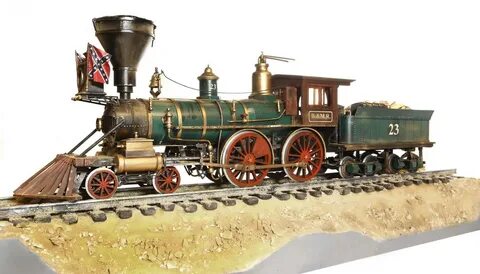  ИНН 5022084589/ КПП 502201001140402 Московская область, г. Коломна, Окский проспект д.66Р\ с 40702810100880000252 Филиал «Центральный» Банка ВТБ (ПАО) в г. Москва,                        К\ с 30101810145250000411,  БИК 044525411,   	                                                                                                            ОКПО 73035807 тел/факс:   8(4966) 13-30-37,13-05-29                                                                                                                                               E-mail:  Techno-dvs@yandex.ruПредлагается к продажеДизель 3А-6Д49 после капитального ремонта май 2022г.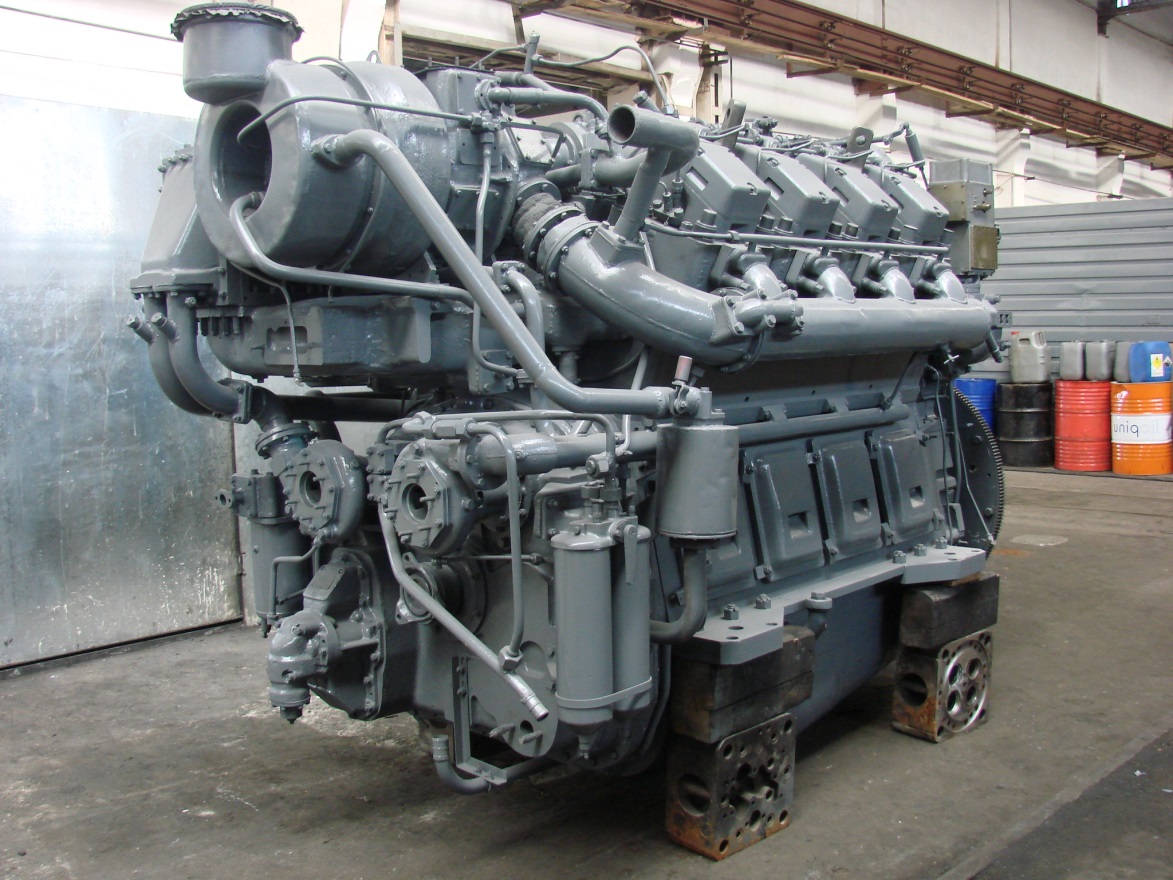 Гарантия 12 месяцев.Цена 8 400 000 рублей, в том числе НДС 20 %. По всем вопросам обращаться по телефону 8 910 407 59 34 Юрий Николаевич.Приложение № 1Карта измерений постелей блока под коренные подшипники и вкладышей коренных подшипников. 
 	Блок цилиндров черт.; 6Д49.35.1 спч-4	ЗАВОДСКОЙ № 3554 Завод изготовитель: Россия, г. Коломна ОАО ХК «КОЛОМЕНСКИЙ ЗАВОД»              В связи с тем, что на ОАО «Коломенский завод» введен новый порядок нумерации цилиндров дизеля, постелей блока и шеек коленчатого вала, отсчет шеек коленчатого вала производить со стороны шестерни на привод распредвала ,при этом: 10-я коренная шейка(по старой нумерации) будет иметь № 0, соответственно 9-ая шейка будет иметь № 1, 8-я № 2 и далее по порядку 8-я шатунная шейка (по старой нумерации) будет иметь № 1, 7-я шейка соответственно № 2 и далее по порядку.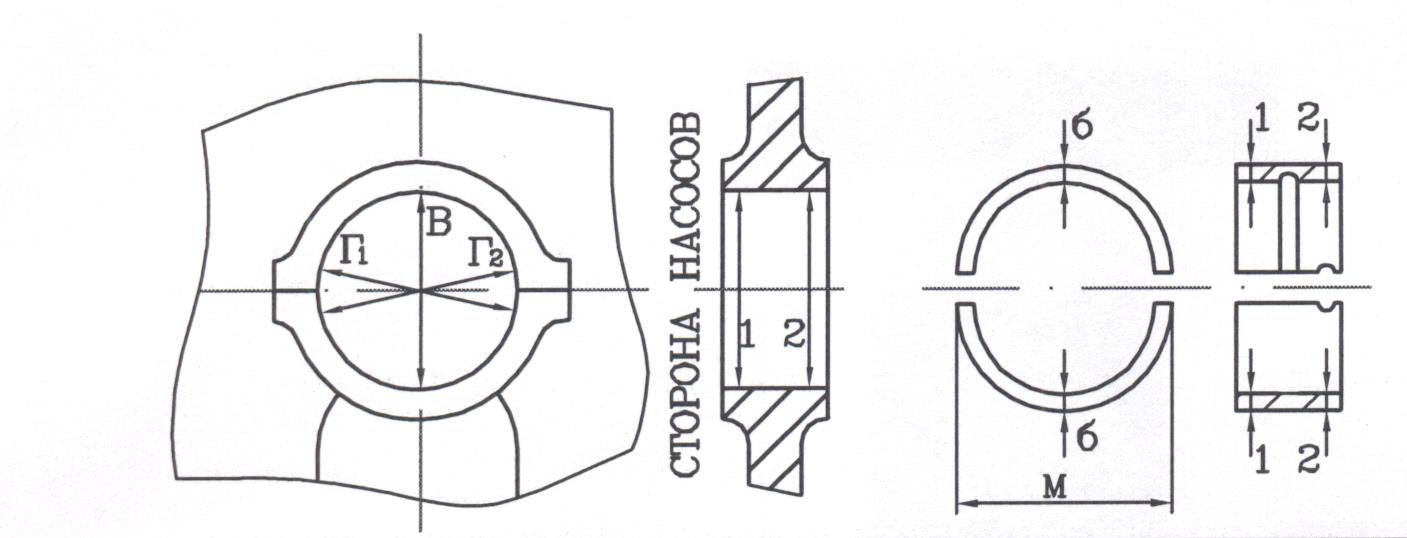 Допустимый размер постелей  Ф=235+0.05ммДопустимый размер подшипника по чертежу: 4,90. Натяг 0,18-0,22Приложение №2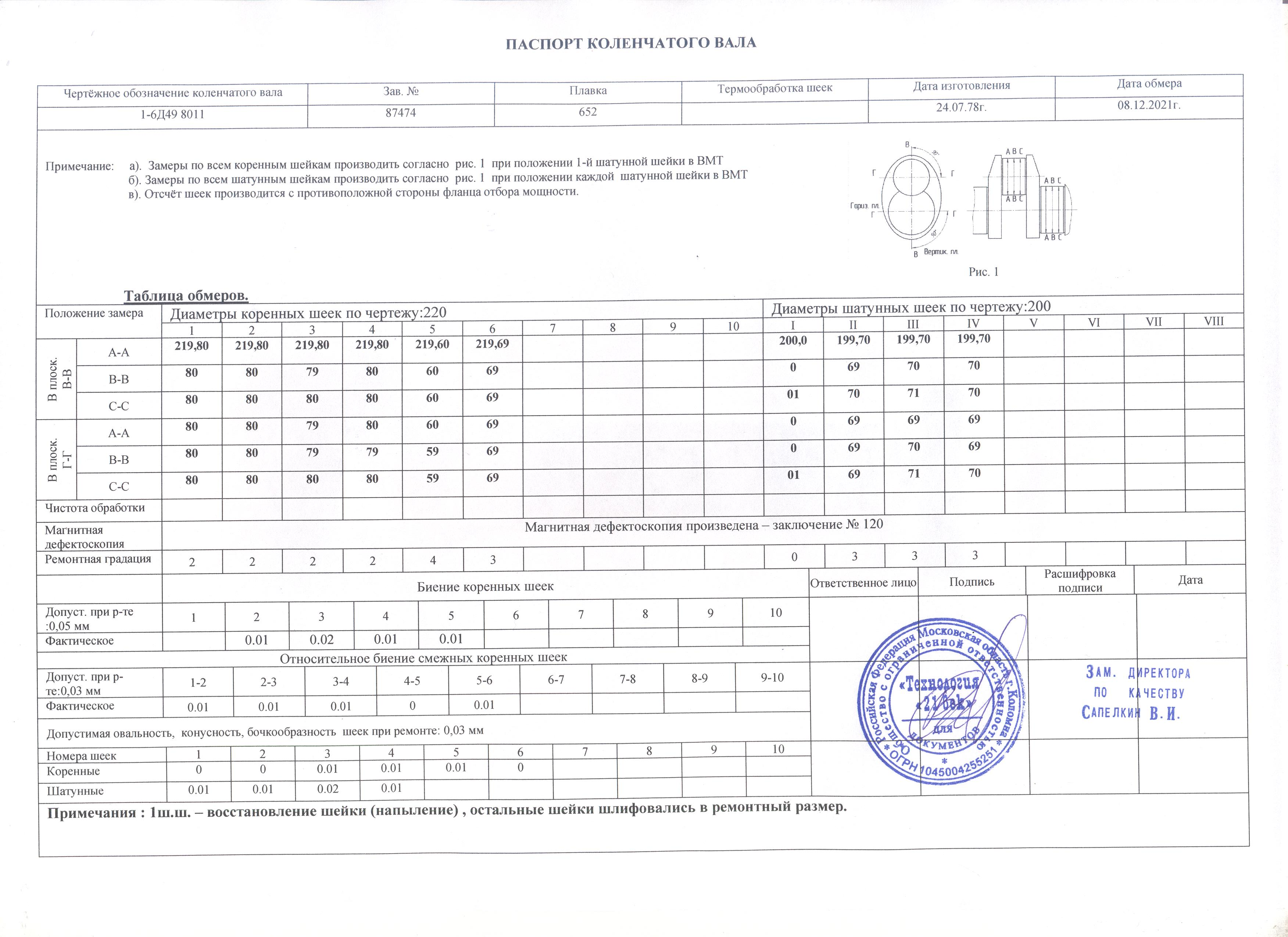 Расточки блока под коренные подшипникиРасточки блока под коренные подшипникиРасточки блока под коренные подшипникиРасточки блока под коренные подшипникиРасточки блока под коренные подшипники№ расточки№ расточкиВГ1Г2 01--- 02---11230,03230,05230,0612230,02230,05230,0521230,03230,03230,0522230,03230,04230,0431230,04230,04230,0332230,03230,03230,0341230,04230,03230,0442230,04230,05230,0551230,03230,05230,0452230,04230,04230,0361230,03230,04230,0462230,03230,04230,03